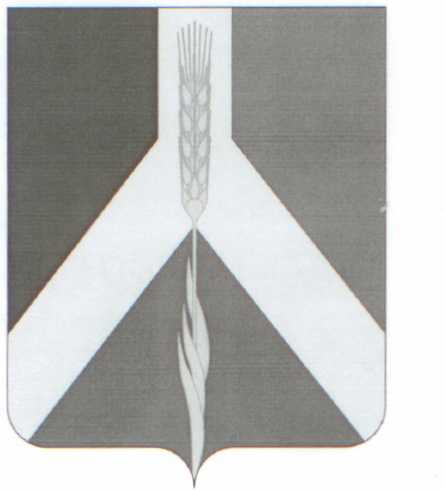 РОССИЙСКАЯ   ФЕДЕРАЦИЯСОВЕТ  ДЕПУТАТОВУсть-Багарякского сельского поселенияКунашакского   района    Челябинской  областиРЕШЕНИЕ  2 го - заседания Совета депутатовОт 13.02.2018г.                                                                                          № 2                                                            Об отмене Решения Советадепутатов  №39 от27.01 2017 г.«Об утверждении программы«Комплексного развития системтранспортной инфраструктурына территории Усть-Багарякскогосельского поселения на 2016-2025 годы»           В порядке выдвинутого протеста от прокурора района на решение № 39 от 27.01.2017г. «Об утверждении программы «Комплексного развития систем транспортной инфраструктуры  на территории Усть-Багарякского сельского поселения на 2016-2025 годы»РЕШАЕТ           Отменить решение № 39 от 27.01.2017г. «Об утверждении программы «Комплексного развития систем транспортной инфраструктуры на территории Усть-Багарякского сельского поселения на 2016-2025 годы»Данное решение разместить на официальном сайте Усть-Багарякского сельского поселенияПредседатель Совета депутатовУсть-Багарякского сельского поселения:                                            Грехова Р.Р.                                                                        